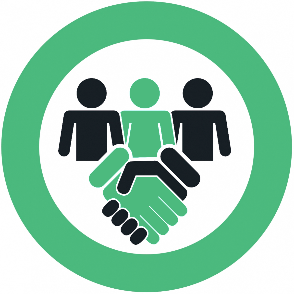 Questionnaire ApidaeNom / Entité de votre activité :Type : IdentificationMoyens de communication : Adresse localeAdresse du siège (si besoin) :ContactsContacts : Autres remarques : PrésentationDescriptif court : (Obligatoire : ce descriptif est indispensable : c’est un texte d’accroche permettant de comprendre la nature de votre commerce, pour le valoriser et susciter son intérêt. Un minimum de précision est nécessaire). Il ne peut excéder 255 caractères (sauf pour les langues étrangères) afin de respecter les contraintes d'usage sur différents supports : une liste de résultats sur un site internet, un écran de smartphone...
Descriptif détaillé : Type d’activités : Cocher le critère correspondant à votre offre :Types détaillés : Cocher les critères correspondant à votre offre :Chiffres clés : Année de création de l’entreprise : …………………………………….	Sexe du dirigeant : [  ] Homme 	[  ] Femme 		Age du dirigeant : [  ] de 20 à 39 ans	[  ] de 40 à 59 ans	[  ] + de 60 ansStatut juridique de l’entreprise : ………………………………………..Chiffre d’Affaire 2017 :…………………………………………………………          	Chiffre d’Affaire 2018 : …………………………………………………………………………..Nombre de chantiers / contrats en 2017 : …………………………..	% du Chiffre d’affaire à l’étranger : ……………………………………….Effectif salarié au 1er janvier 2018 : Dans l’entreprise : 	………………………………………………………………	Sur Haute Maurienne Vanoise : …………………………………………………………….% de CDI au sein de l’effectif : ……………………………………………..	% de femmes au sein de l’effectif : ………………………………………………………..Présence d’un Comité d’entreprise interne : [  ] Oui		[  ] NonLangues parlées : Cocher les critères correspondant à votre offre :Périodes d’activitésPériodes d’activités : Cocher les critères correspondant à votre offre :Autres jours de fermeture : 					Jours fériés de fermeture : Fermé temporairement : Oui / Non				Ouvertures complémentaires : Types et tarifs des prestationsModes de paiement : Cocher les critères correspondant à votre offre :Multimédias (Illustrations, Logos, Rapport d’activités)ATTENTION : les images doivent être libres de droits. Bien renseigner la date limite de publication si vos droits sont limités dans le temps.
Pensez à bien renseigner le copyright, la légende, la date limite de publication pendant le chargement.
Nous vous remercions de nous transmettre tout type de multimédia (photo numérique 10 Mo max, lien web cam, fichier pdf 10 Mo max,vidéo) de préférence par mail  ou autre support numérique (CD, DVD).Lien internet où trouver ces images :Fait le  ____  /  ____  /  ________SignatureLes informations fournies dans ce questionnaire sont potentiellement publiées et seront centralisées dans la base Apidae. Elles pourront être exploitées par différents partenaires, sauf si vous le refusez.Gestion de mes données personnelles : [  ] Je refuse d’être présent sur le site Yatou en Maurienne 		[  ] Je refuse d’être présent sur le site de la CCHMV[  ] Je refuse d’être présent dans les listes de diffusion suivantes : 	[  ] information 			[  ] invitation à des évènements dédiés		 [  ] Invitation à des formations spécifiques	[  ] réunions de concertation 		[  ] sondages 				 [  ] autres : ……………………………………………………… [  ] Je refuse que mes informations soient entrées dans APIADE[  ] Je souhaite que ce questionnaire soit anonymisé		 [  ] Je souhaite que seul le nom de mon activité apparaisse Merci de votre collaborationbase.apidae-tourisme.comMoyens de communicationCoordonnéesPrécisions (ex: en soirée, hors saison, etc.)TéléphoneMélSite web (URL)Site internet mobileFaxTéléphone /faxPage facebookGoogle +TwitterTripadvisorYelpShorty URLCivilitéNomPrénomFonctionMoyens communicationArtisansoAménagement extérieuroTanneuroArchitecteoTapissieroArchitecte d'intérieur / DécorateuroTapissier d’ameublement / décorateuroArtisan oTaxidermisteoArtisan chauffagisteoTisserandoArtisan décorateuroTourneur sur boisoBTPoTravaux Divers oCanneur / rempailleuroVannieroCarreleuroVitrieroCéramisteoSerrurieroChapelieroTailleur de pierreoCharpentieroAUTRES (précisez) : oChauffagisteArtisans d'art / ArtistesoCordonnieroArchetieroCoutelieroArtiste art urbain / street artoCouturieroBijoutier en métaux précieuxoCouvreuroBijoutier fantaisieoCréation et fabrication d’objets en boisoBrodeuroCréation et fabrication de mobilieroCalligrapheoCuisinisteoCouturier Tailleur / modeoDesigneroCouvreur ornemanisteoEbénisteoDentellieroElectricienoDoreur sur boisoEntretien espaces vertsoEbéniste d'artoEscaliéteuroEmailleuroFabricant et restaurateur de luminairesoEncadreuroFacteuroEnlumineuroFerronnieroHorlogeroFondeur de métauxoGraveuroFournisseur sables et graviersoJoaillieroMaçonoLuthieroMaître d'ŒuvreoMarqueteuroMarbrieroModeliste de modeoMaréchal ferrandoMosaïsteoMaroquinieroMusicienoMenuisieroOrfèvreoMétallieroPeintre d'artoPaysagisteoPhotographeoPeintre en bâtimentoPotieroPeintre en décor / mobilieroRestaurateur d’instruments de musiqueoPipieroSantonnieroPiscinisteoSavonnieroPlaquisteoSculpteuroPlasticienoSouffleur de verreoPlâtrieroSoyeuxoPlombieroVernisseur / finisseuroRamoneuroVerrieroScieuroVitrailliste